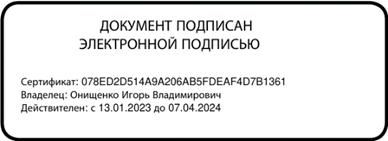 Утверждаю      Директор МАОУ Лицей № 185 И.В. Онищенко                                                                          Приказ №175 от 29.09.2023г.Календарный план спортивно – массовых мероприятий на 2023-2024 учебный годРуководитель ШСК «Виктория»                                                        Л.В. Егорова№ п/пНаименование мероприятияСроки проведенияКлассОтветственныеМероприятия ОУМероприятия ОУМероприятия ОУМероприятия ОУМероприятия ОУ1.Осенний кросссентябрь5-11Егорова Л.В.Кулешов А.А.Богатов А.М.2.Соревнования по мини-футболусентябрь7-11Егорова Л.В.Кулешов А.А.3.Соревнования по баскетболуоктябрь7-9Кулешов А.А.4.Соревнования по волейболуноябрь9-11Егорова Л.В.5.Веселые стартыноябрь4Егорова Л.В.Кулешов А.А.6.Зимний фестиваль ГТОноябрь1-11Егорова Л.В.Кулешов А.А.7.Олимпиада по физической культуреоктябрь5-11Егорова Л.В.Кулешов А.А.8.Товарищеский матч по волейболу между сборной учащихся лицея и учителяминоябрь9-11Егорова Л.В.Кулешов А.А.9.Соревнования по пионерболудекабрь7Егорова Л. В.10.Президентские состязанияянварь7-9Кулешов А.А.11.Лыжня зовет!январь5-11Егорова Л.В.Кулешов А.А.12.Военно-спортивная эстафета, посвященная Дню защитника Отечествафевраль5-11Егорова Л.В.Кулешов А.ААникина И.Н.13.Папа, мама, я- спортивная семья!март4-5Егорова Л.В.Кулешов А.ААникина И.Н.14.Всемирный день здоровья-викторинаапрель5-11Егорова Л.В.Кулешов А.ААникина И.Н.15.Эстафета памяти Б.Богатковамай5-11Егорова Л.В.Кулешов А.ААникина И.Н.Мероприятия муниципального, окружного и федерального уровняМероприятия муниципального, окружного и федерального уровняМероприятия муниципального, окружного и федерального уровняМероприятия муниципального, окружного и федерального уровняМероприятия муниципального, окружного и федерального уровня1Сибирский фестиваль бега им. Раевичасентябрь8-11Егорова Л.В.Богатов А.М.2.Осенний легкоатлетический кросс «Золотая осень»сентябрь7-11Егорова Л.В.Кулешов А.А.Богатов А.М.3.Мини-футболСентябрь,октябрь7-11Егорова Л.В.Кулешов А.А4.Кросс Нацийсентябрь9-11Егорова Л.В.5.Городские соревнования по военно-  прикладным и техническим видам спорта «Пост № 1»Сентябрь8-11Егорова Л.В.Аникина И.Н.6.Военно-спортивная эстафета «марш -бросок 2023»сентябрь8-11Егорова Л.В.Кулешов А.ААникина И.Н.7.Соревнования по баскетболу Локобаскетоктябрь8-9Кулешов А.А.8Веселые стартыноябрь4Кулешов А.А.9.волейболянварь9-11Егорова Л.В.10.Соревнования ШСКФевраль-март8-11Егорова Л.В.Кулешов А.А11Смотр строевой песни «Аты –баты»февраль8-11Егорова Л. В.12.Эстафета на набережной памяти Б. Богатковаапрель7-11Егорова Л.В.Кулешов А.А.Богатов А.М.13.Эстафета памяти Покрышкина9 мая9-11Егорова Л.В.Кулешов А.А.Богатов А.М.